Road SignsName the road signs 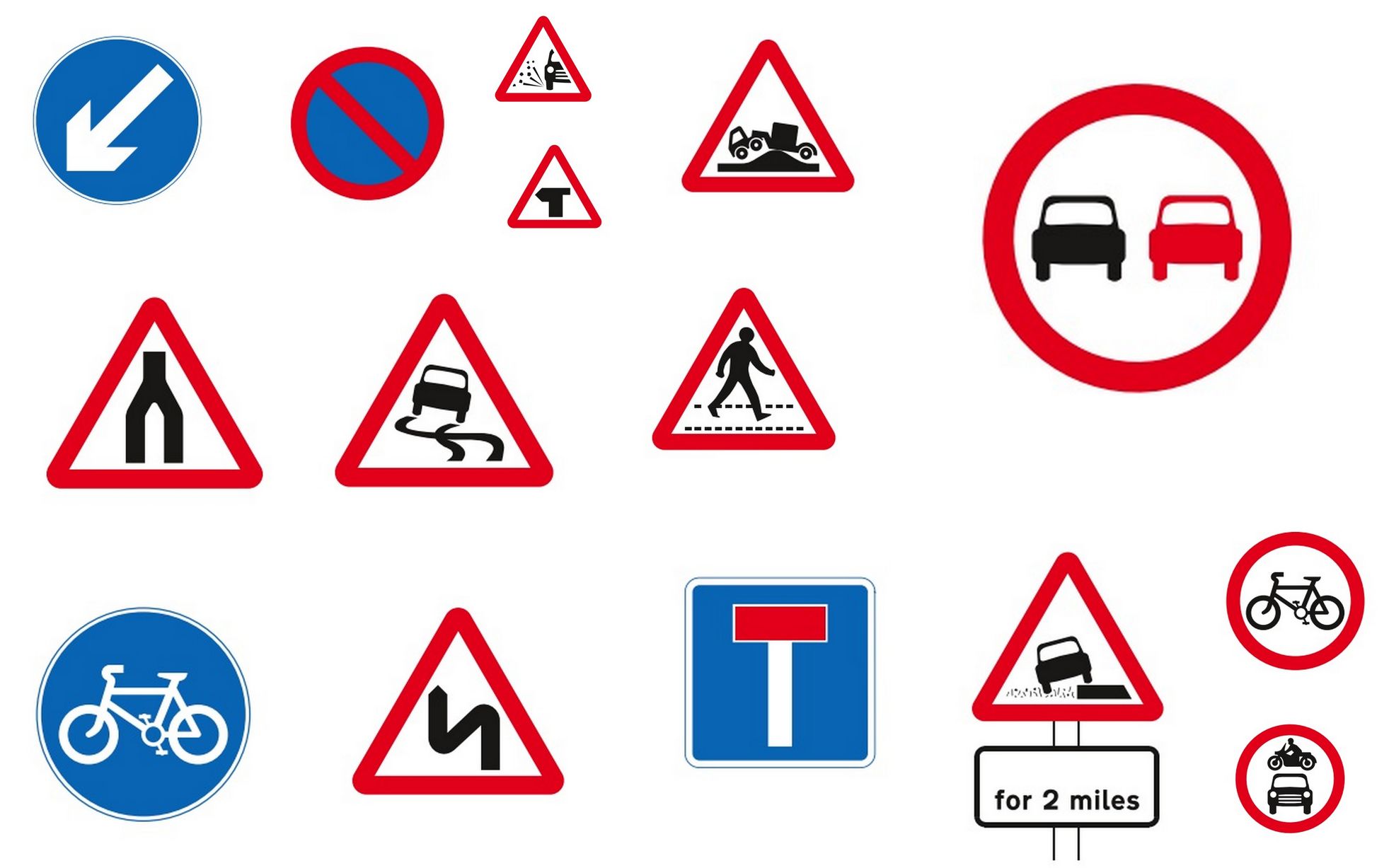 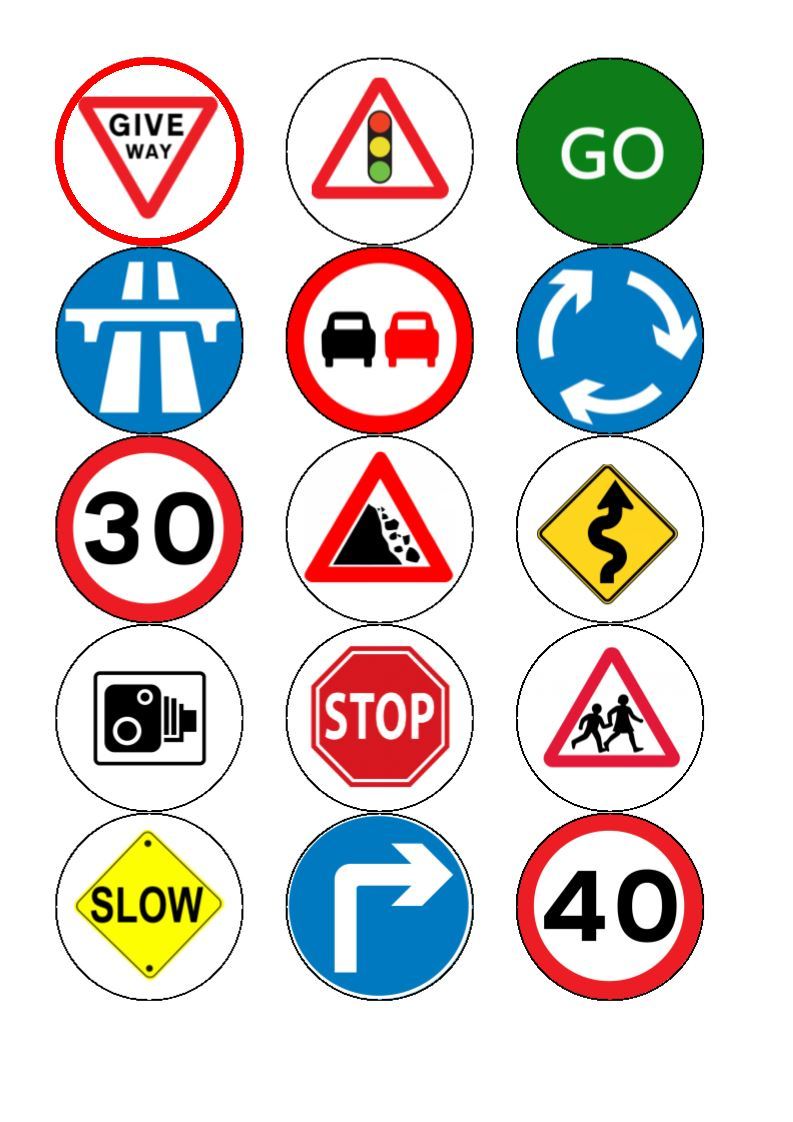 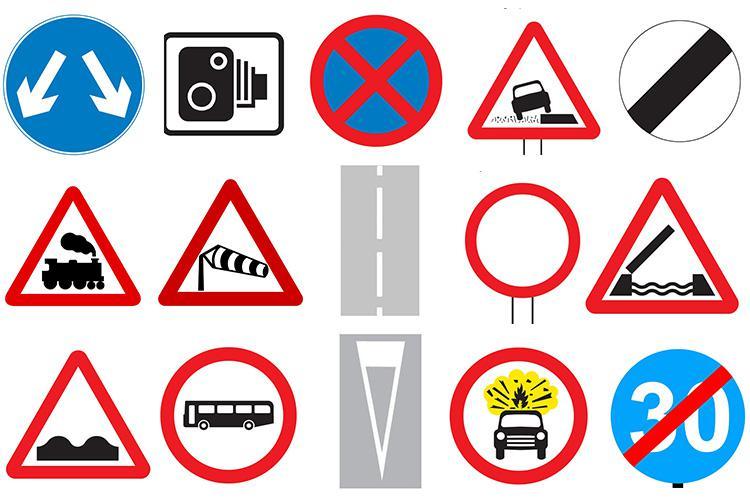 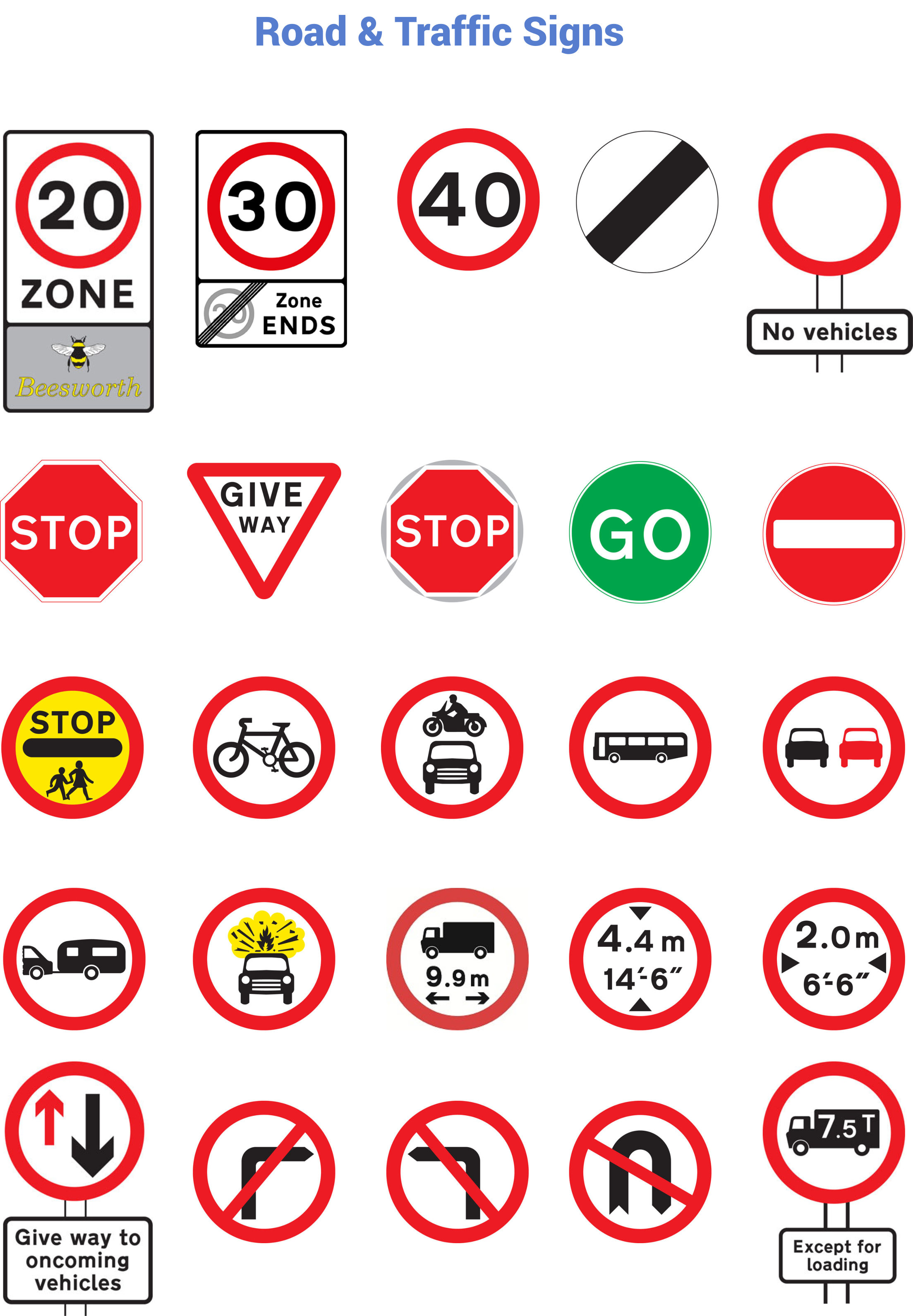 